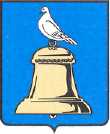 АДМИНИСТРАЦИЯ ГОРОДА РЕУТОВПОСТАНОВЛЕНИЕОб утверждении Градостроительного плана земельного участкаОАО «ВПК «НПО Машиностроения», расположенного по адресу: Московская область, город Реутов, ул. Гагарина, д.33В соответствии со статьей 16 Федерального закона от 06.10.2003 № 131-ФЗ «Об общих принципах организации местного самоуправления в Российской Федерации», статьей 44 Градостроительного кодекса Российской Федерации, статьей 37 Устава городского округа Реутов Московской области, на основании обращения ОАО «ВПК «НПО Машиностроения» от 13.09.2013 № 143/384-ГД об утверждении градостроительного плана земельного участка и учитывая представленные материалы, постановляю:1.Утвердить Градостроительный план земельного участка № RU50348000-GPU002113, расположенного по адресу: Московская область, город Реутов, ул. Гагарина, д.33 с кадастровым номером 50:48:0010303:9 площадью 56,0367 га, категория земель – земли населенных пунктов, вид разрешенного использования – для государственных нужд.2.Управлению по архитектуре и градостроительству (Холиков Е.В.), в соответствии с установленным порядком, провести регистрацию утвержденного Градостроительного плана земельного участка.3.ОАО «ВПК «НПО Машиностроения» осуществить строительство и реконструкцию зданий, находящихся в границах земельного участка в соответствии с утвержденной проектной документацией и с требованиями  Градостроительного плана земельного участка.4.Начальнику отдела по работе со СМИ и рекламе (Коваль А.Л.) опубликовать данное постановление в средствах массовой информации и на официальном сайте города Реутов.5.Контроль за выполнением настоящего постановления возложить на заместителя Руководителя Администрации Покамина В.М.Руководитель Администрации                                                        Н.Н.Ковалевот30.10.2013№739-ПА